獅甲段10-10地號104.04.26火災後現況照104.05.15圍籬及張貼警語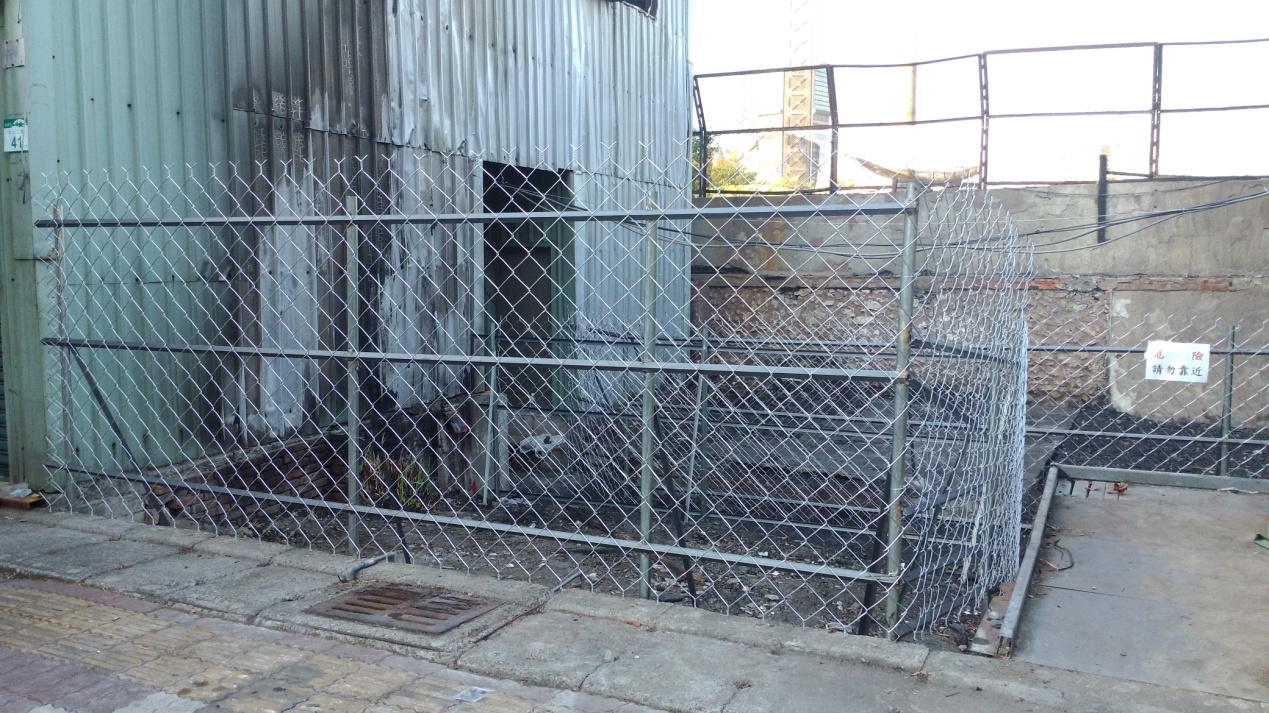 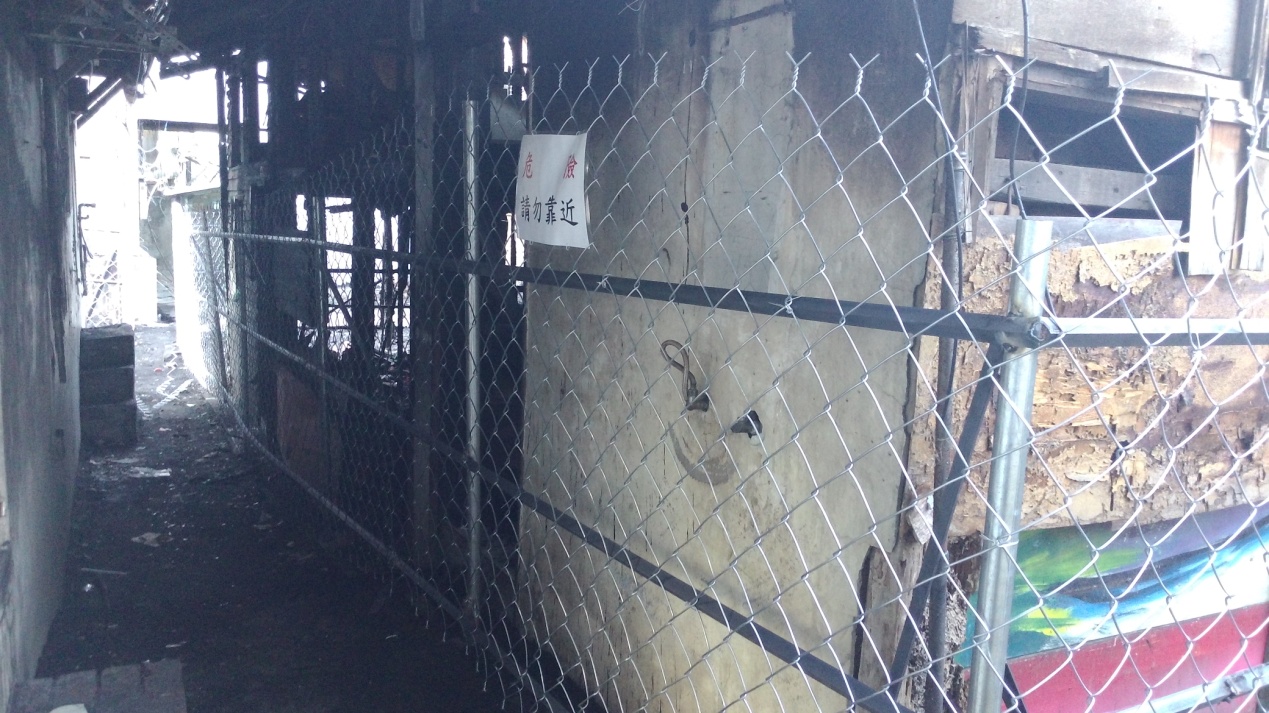 